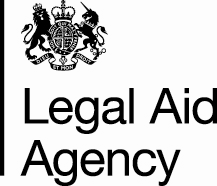 PEER REVIEWER PANEL APPOINTMENT EQUALITY AND DIVERSITY MONITORING FORMMonitoring InformationThe Legal Aid Agency is committed to treating all Peer Reviewer panel applicants equally based on their merits. Equality and diversity monitoring involves the collection of information about our panel applicants. By completing the questions on this form, you will assist us in monitoring our efforts towards achieving an inclusive and diverse panel.The information you provide in this form is strictly confidential.  It will not be seen by anyone involved in assessing your application or selecting the new panel members.  Protecting your dataAll equality monitoring data is classed as personal data as defined in Article 4 of the General Data Protection Regulation (GDPR) and will be held and processed in accordance with the GDPR. All data relating to unsuccessful candidates will be securely retained for 12 months and then destroyed. If you do not consent to your data being held for this period you must notify the LAA Peer Review Team.What will you do with the information? The information you provide in this section will not be seen by anyone involved in assessing your application. We will, however, use the responses we receive to compile and publish statistical information about the composition of the panels. This will not identify individuals or enable individuals to be identifed. But it is not just about gathering data. The information will tell us more about the characteristics of people who are applying to join our panels. It provides a starting point for identifying possible barriers to achieving inclusive and diverse panels. We can also compare monitoring information over time to help us measure the impact of any changes in our approach.  Do I have to answer the questions?Completion of this section of the application is mandatory, but you only need submit information if you are comfortable in doing so. You may simply use the ‘prefer not to say’ option if you do not wish to answer a particular question. However, as the statistical summaries we produce will be anonymous - any information you provide may help us to improve our approach - we encourage you to answer as many questions as possible.Please let us have more information about you by choosing one option from each of the sections listed below. Please place an X in the appropriate box and enter additional information where appropriate.Finally, to help us assess how effective we have been at publicising this opportunity, we would also appreciate your response to this question:    All capitilised terms included in this document, are defined in the Peer Reviewer Contract.  June 2022Q1. What is your sex?Male FemaleQ1. What is your sex?Prefer not to sayQ2. Is the gender you identify with the same as your sex registered at birth? YesNoQ2. Is the gender you identify with the same as your sex registered at birth?Prefer not to sayIf no, enter gender identityQ3. What is your sexual orientation?BisexualHeterosexualQ3. What is your sexual orientation?Gay / lesbianPrefer not to sayQ3. What is your sexual orientation?I use a different term – please enterQ4. Age16 - 2445 - 54Q4. Age25 - 3455 - 64Q4. Age35 - 4465 +Q4. AgePrefer not to sayPrefer not to sayQ5. Please indicate  your ethnic group (tick one box only)WhiteWhiteQ5. Please indicate  your ethnic group (tick one box only)English, Welsh, Scottish, Northern Irish or British IrishEnglish, Welsh, Scottish, Northern Irish or British IrishQ5. Please indicate  your ethnic group (tick one box only)IrishQ5. Please indicate  your ethnic group (tick one box only)Gypsy or Irish TravellerQ5. Please indicate  your ethnic group (tick one box only)Any other white backgroundAny other white backgroundQ5. Please indicate  your ethnic group (tick one box only)Mixed or Multiple Ethnic groupsMixed or Multiple Ethnic groupsQ5. Please indicate  your ethnic group (tick one box only)White and Black CaribbeanWhite and Black AfricanQ5. Please indicate  your ethnic group (tick one box only)White and AsianAny other mixed or multiple ethnic backgroundQ5. Please indicate  your ethnic group (tick one box only)Asian or Asian BritishAsian or Asian BritishQ5. Please indicate  your ethnic group (tick one box only)Indian Pakistani Q5. Please indicate  your ethnic group (tick one box only)BangladeshiChineseQ5. Please indicate  your ethnic group (tick one box only)Any other Asian backgroundAny other Asian backgroundQ5. Please indicate  your ethnic group (tick one box only)Black, African, Caribbean or Black BritishBlack, African, Caribbean or Black BritishQ5. Please indicate  your ethnic group (tick one box only)AfricanCaribbeanQ5. Please indicate  your ethnic group (tick one box only)Any other Black, African or Caribbean backgroundAny other Black, African or Caribbean backgroundQ5. Please indicate  your ethnic group (tick one box only)Other ethnic group:Other ethnic group:Q5. Please indicate  your ethnic group (tick one box only)ArabAny other ethnic groupQ5. Please indicate  your ethnic group (tick one box only)Prefer not to say Prefer not to say Q.6 Which of the following best represents your religion/ belief?BuddhistSikhQ.6 Which of the following best represents your religion/ belief?ChristianAgnosticQ.6 Which of the following best represents your religion/ belief?HinduNo religion Q.6 Which of the following best represents your religion/ belief?Jewish Other – please enterQ.6 Which of the following best represents your religion/ belief?Muslim

Prefer not so sayQ7. Do you consider yourself to have a disability as described in the Equality Act 2010?YesNoQ7. Do you consider yourself to have a disability as described in the Equality Act 2010?Prefer not to sayIf yes, please specify the nature of the disabilityPrefer not to sayIf yes, please specify the nature of the disabilityHow did you find out about this opportunity to apply to jthe  Peer Reviewer Panel Appointment?